ОТЗЫВ НАУЧНОГО РУКОВОДИТЕЛЯо выпускной квалификационной работе обучающегося СПбГУДанченковой Анны Алексеевныпо теме «Именной морфосинтаксис в Малом диалектологическом атласе балканских языков: количественное исследование близости диалектов)»Выпускная квалификационная работа А. А. Данченковой представляет собой новаторское исследование лингвистической близости балканских диалектов, выполненное на материале Малого диалектологического атласа балканских языков (МДАБЯ), том «Категории имени существительного». Количественные исследования балканских языков и диалектов до настоящего времени остаются немногочисленными, и грамматический материал МДАБЯ в них ранее не использовался.Количественный анализ в ВКР основан на 120 морфосинтаксических признаках, которые были сформулированы в ходе анализа 127 карт грамматического тома МДАБЯ. Эта работа выполнена тщательно, и качество обработки и первичного анализа материала не вызывает у меня сомнений. Важной частью работы было обсуждение практических решений, которые рождались в ходе обработки материала, и трудностей в интерпретации отдельных карт, и эти обсуждения всегда были оперативными и эффективными.Исследование А. А. Данченковой имеет двоякую цель: с одной стороны, поиск оптимальных решений для количественного анализа близости диалектов основных балканских языков, а с другой — интерпретацию результатов с точки зрения того, чем обусловлены наблюдаемые схождения и различия. Под оптимальными подразумеваются, в первую очередь, решения, позволяющие максимально адекватно отражать сложную языковую реальность при подготовке данных для подсчета расстояний между диалектами. Во-первых, в работе А. А. Данченковой убедительно показано, что отсутствие сведений и отсутствие значения в силу нерелевантности признака могут и должны трактоваться по-разному. Отсутствие той или иной категории в одном диалекте (признак нерелевантен) существенно отличает его от других, где эта категория есть и соответствующий признак может принимать либо положительное, либо отрицательное значение; это находит отражение при подсчете расстояний. Во-вторых, с опорой на методику, которая использовалась нами при изучении диалектов албанского языка и учитывает не только полные, но и частичные совпадения между пунктами, А. А. Данченкова разработала гибкий подход к представлению значений признаков. Нерегулярность явления обозначается yes/no, что при подсчете расстояний позволяет получать частичное совпадение пунктов с такими значениями и пунктов, в которых явление реализуется регулярно (yes) или не реализуется вовсе (no). Похожим образом трактуются явления, ограниченные в распространении в части диалектов, например обозначение yes/kinship (явление реализуется только с терминами родства) дает частичное совпадение с теми диалектами, в которых отмечена полная реализация того же явления (yes). Предложенные решения, на мой взгляд, имеют несомненную практическую значимость.В интерпретативной части А. А. Данченкова предпринимает попытку оценить роль, которую в возникновении наблюдаемых схождений и различий играют: генетическое родство изучаемых диалектов, их контакты с другими языками (включая конвергентные процессы так называемой балканизации) и диалектами того же языка или, напротив, относительная изоляция, способствующая сохранению архаичных черт и замедлению балканизирующих процессов. Выводы, полученные в этой части ВКР, представляют большой интерес для балканистики и могут быть развиты в дальнейших научных изысканиях.Результаты исследования успешно апробированы на Открытой конференции студентов-филологов (СПбГУ) в 2022 году. К началу работы над ВКР автором был накоплен определенный опыт проведения подобных исследований, что обусловило, в частности, выбор методов количественного анализа в данной работе. Результаты ранее проведенного исследования терминологии родства в тех же диалектах включены в удачное сравнение с результатами, излагаемыми в ВКР. Чтобы поместить исследуемый материал в широкий научный контекст, используются публикации крупнейших балканистов — Й. Линдстедта, А. Н. Соболева, В. Фридмана — а также работы по балканославянской диалектологии. Я хочу особо подчеркнуть, что А. А. Данченкова, являясь студенткой программы «Албанский язык», в своей работе полноценно исследует не только албанские, но и другие балканские диалекты, и демонстрирует прочные знания основ балканской лингвогеографии и традиционных диалектологических классификаций разных балканских языков.ВКР А. А. Данченковой написана грамотным научным языком, в соответствии с требованиями научного стиля. Работа полностью аутентична и не содержит неправомерных заимствований. Согласно отчету системы «Руконтекст», оригинальность работы составляет 88,4%. «Заимствования» (1,93%) выявлены в оформлении титульного листа, который является стандартным для всех ВКР, защищаемых на филологическом факультете, а также в некоторых общераспространенных заголовках типа «Результаты исследования». Цитирования, выявленные системой (9,7%), корректны и снабжены отсылками к источникам, а при дословном цитировании оформляются кавычками.Я считаю, что выпускная квалификационная работа А. А. Данченковой соответствует всем требованиям, предъявляемым к ВКР, и допускаю ее к защите.7 июня 2022 годастарший преподаватель кафедры общего языкознания им. Л. А. Вербицкойк. филол. н. М. С. Морозова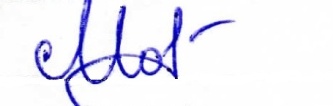 